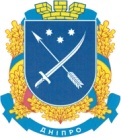 дніпроВська  міська  радаДЕПАРТАМЕНТ ОХОРОНИ ЗДОРОВ’Я  НАСЕЛЕННЯКНП "Дніпровський  центр первинної медико-санітарної допомоги № 9"ДМР49130, м. Дніпро, пров. Фестивальний, 1, тел. 0667656063,e-mail: medcentr9@ukr.netЗВІТ КЕРІВНИКА                Про роботу “Комунального некомерційного підприємства         Дніпровський центр первинної медико-санітарної допомоги №9”                                          Дніпровської міської ради        Основні види діяльності КНП “ДЦПМСД №9” ДМР у звітному 2019 році були спрямовані на виконання Договору НСЗУ “Про медичне обслуговування населення за програмою медичних гарантій” на 2019 рік і Договору з ДОЗ ДМР “Про медичне обслуговування населення” на 2019 рік, завдань і заходів Комплексної програми “Здоров’я населення м. Дніпро” на 2018-2020рр., затвердженої рішенням міської ради від 24.10.2018р. №11/36, і Програми надання паліативної допомоги в амбулаторних умовах у м. Дніпро на 2018-2021 рр., затвердженої рішенням Дніпровської міської ради від 15.11.2017 р №13/26.Виконання фінансового плану         У 2019 році здійснювалось фінансування за рахунок НСЗУ та коштів міського бюджету:-придбання меблів та інших метеріалів на суму 1442409,00грн.-оплату праці на суму 28994711,00грн.-капітальний ремонт амбулаторії на суму 3446906,00грн.-закупівля медикаментів на суму 3826648,00грн.-продукти харчування на суму 1240751,00грн.-відшкодування лікарських засобів(рецептів) безоплатно і на пільгових умовах згідно Постанови КМУ №1303  на суму 3944514,00грн.-закупівля  медичного обладнання на суму 499186,17грн. в тому числі:	ел.кардіограф-1шт.	мікроскоп-1шт.	аналізатор ЄКСАН -1шт.	центріфуга лабораторна-1шт.	медичний холодильник-3шт.	шафа медична-6шт.	інвалідний візок -5шт.	робоче місце лаборанта -1шт.	аналізатор сечі-1шт._